Name:Affiliation:Status (Student / Faculty):Position: (UG/PG/PhD/Lecturer/AP/ASP/P): Email:                                                                     		Phone:Reason for Participation: Research area & publications if any:Accommodation Requirement (Yes/No):______________________                   									      SignatureNote: Arrange to send one reco. letter to workshop email id from your HOD/Supervisor/Teacher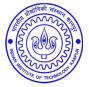 Workshop on Medical Imaging: Techniques & Clinical Applications 
(WMITCA-2016)
Organized by: Indian Institute of Technology Kanpur (Under NNMCB - IIT Kanpur Node)February 22 - 23, 2016______________________________________________________ Registration FormRegistration Form